   REGISTRATION AND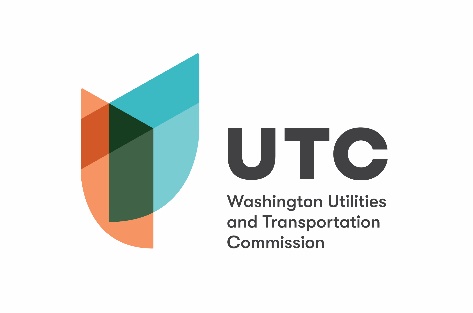 COMPETITIVE CLASSIFICATION OF TELECOMMUNICATIONSCOMPANIESThe UTC has a policy of providing equal access to its services. To request this document in alternate formats, please call 360-664-1133.Registering as a Telecommunications Company in Washington is as easy as 1-2-3:Complete this application formSubmit this form via the Records Center Web portal.UTC will issue a registration certificate generally within 30 daysInclude the following: Current Balance Sheet		 Latest Annual Report, if anyRegulatory Contact:Name:       Mailing Address:       Phone Number:       						Fax Number:       E-mail:       Consumer Questions and/or Complaint Contact:Name:       Title:       Phone Number:       						Fax Number:       E-mail:       Emergency Contact:Name:       Title:       Phone Number:       						Fax Number:       E-mail:       Telecommunication services provided (check all that apply) :	Local Exchange Service (including resale)			Data Services	Long Distance Service					Prepaid Calling Cards	Operator Services						VoIP	Other, please specify in box below:  				Wireless  621 Woodland Square Loop SELacey, WA 98503Telephone 360-664-1160 / Fax 360-586-1150TTY 360-586-8203 or 1-800-416-5289Website: www. utc.wa.govCompetitive Classification YesApplicant is subject to effective competition and requests waiver of regulatory requirements outlined in 480-121-063(1).Telecommunications Company InformationCompany Name:       Company Name:       d/b/a:       d/b/a:       Company Mailing Address:      Company Mailing Address:      Company Mailing Address:      Company Mailing Address:      City/State/Zip:       Web Site Address:       City/State/Zip:       Web Site Address:       City/State/Zip:       Web Site Address:       City/State/Zip:       Web Site Address:       Unified Business Identification Number (UBI):       (If you do not know your UBI number or need to request one contact the Business Licensing Services at 360-664-1400 or 1-800-451-7985)Questions regarding this application should be directed to:Unified Business Identification Number (UBI):       (If you do not know your UBI number or need to request one contact the Business Licensing Services at 360-664-1400 or 1-800-451-7985)Questions regarding this application should be directed to:Unified Business Identification Number (UBI):       (If you do not know your UBI number or need to request one contact the Business Licensing Services at 360-664-1400 or 1-800-451-7985)Questions regarding this application should be directed to:Unified Business Identification Number (UBI):       (If you do not know your UBI number or need to request one contact the Business Licensing Services at 360-664-1400 or 1-800-451-7985)Questions regarding this application should be directed to:Name:      Name:      Name:      Name:      Phone Number:      Fax Number:      Fax Number:      E-mail:      Mailing Address:       Mailing Address:       Mailing Address:       Mailing Address:       City/State/Zip:       City/State/Zip:       City/State/Zip:       City/State/Zip:       Registered Agent (A Washington Agent is required if the company is located outside ):Registered Agent (A Washington Agent is required if the company is located outside ):Registered Agent (A Washington Agent is required if the company is located outside ):Name:       Name:       Name:       Mailing Address:      Mailing Address:      Mailing Address:      City/State/Zip:      Phone Number:       City/State/Zip:      Phone Number:       City/State/Zip:      Phone Number:       Name, address and title of each officer or director (attach additional pages if needed) Name, address and title of each officer or director (attach additional pages if needed) Name, address and title of each officer or director (attach additional pages if needed) NameAddressTitle